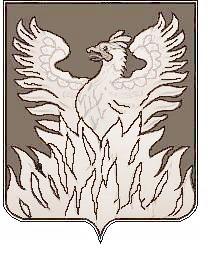 Администрациягородского поселения ВоскресенскВоскресенского муниципального районаМосковской областиПОСТАНОВЛЕНИЕот 01.11.2018 № 182О внесении изменений в постановлениеадминистрации городского поселенияВоскресенск Воскресенского муниципальногорайона Московской областиот 29.12.2016 №277	С целью устранения технической ошибки, руководствуясь Гражданским кодексом Российской Федерации, Федеральным законом от 06.10.2003 № 131-ФЗ «Об общих принципах организации местного самоуправления в Российской Федерации», Федеральным законом от 21.07.1997 № 122-ФЗ «О государственной регистрации прав на недвижимое имущество и сделок с ним» Федеральным законом от 24.07.2007 № 221-ФЗ «О государственном кадастре недвижимости», Приказом Минэкономразвития России от 10.12.2015 № 931 «Об установлении порядка принятия на учет бесхозяйных недвижимых вещей», ПОСТАНОВЛЯЮ:1. Дополнить пункт 1 постановления администрации городского поселения Воскресенск от 29.12.2016 года №277 «О внесении дополнения в реестр бесхозяйных объектов капитального строительства, выявленных на территории городского поселения Воскресенск» имуществом согласно приложению №1 к настоящему постановлению.Заместителю начальника управления по социальной политике – начальнику организационного отдела администрации городского поселения Воскресенск Москалевой Е.Е. опубликовать настоящее постановление администрации городское поселение Воскресенск Воскресенского муниципального района Московской области в периодическом печатном издании, распространяемом на территории городского поселении Воскресенск и на Официальном сайте Городского поселения Воскресенск.Контроль за исполнением настоящего постановления возложить на первого заместителя руководителя администрации городского поселения Воскресенск М.Г. Кривоногова.И.о. руководителя администрациигородского поселения Воскресенск                                                                    Р.Г. ДрозденкоПриложение №1 к постановлениюадминистрации городского поселения ВоскресенскВоскресенского муниципального района Московской областиот 01.11.2018 № 182ПЕРЕЧЕНЬбесхозяйных объектов электроэнергетики, выявленных на территории городского поселения Воскресенск1. сооружения электроэнергетики (линия электропередач) по адресу: Московская область, Воскресенский район, д. Чемодурово, ул. Советская, протяженность 1310 м, К№ 50:29:0000000:51226;2. сооружения электроэнергетики (линия электропередач) по адресу: Московская область, г. Воскресенск, территория Спасское, протяженность 379 м, К№ 50:29:0030616:353;3. сооружения электроэнергетики (линия электропередач) по адресу: Московская область, г. Воскресенск, ул. Зелинского, д. 10 а, протяженность 453 м, К№ 50:29:0060219:1312;4. сооружения электроэнергетики (линия электропередач) по адресу: Московская область, г. Воскресенск, ул. Октябрьская, между д. 14 и д. 16, протяженность 120 м, К№ 50:29:0070802:588;5. сооружения электроэнергетики (линии электропередач) по адресу: Московская область, Воскресенский район, д. Чемодурово, ул. Центральная, протяженность 771 м, К№ 50:29:0000000:51236;6. сооружения электроэнергетики (линия электропередач) по адресу: Московская область, г. Воскресенск, ул. Гиганта, протяженность 998 м, К№ 50:29:0000000:51244.  